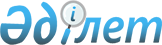 О внесении изменений в постановление акимата от 23 августа 2003 года N 182
"Об утверждении Инструкции о порядке списания имущества, закрепленного за коммунальными государственными предприятиями и учреждениями"
					
			Утративший силу
			
			
		
					Постановление Акимата Западно-Казахстанской области от 31 марта 2005 года N 111. Зарегистрировано Департаментом юстиции Западно-Казахстанской области 29 апреля 2005 года за N 2928. Утратило силу постановлением акимата Западно-Казахстанской области от 9 декабря 2014 года № 321      Утратило силу постановлением акимата Западно-Казахстанской области от 09.12.2014 № 321      В соответствии с Законом Республики Казахстан "О местном государственном управлении в Республике Казахстан" и постановлением акимата Западно-Казахстанской области от 31 декабря 2004 года N 369 "O реорганизации государственных учреждений "Западно-Казахстанское областное финансовое управление" и "Управление коммунальной собственностью Западно-Казахстанской области" акимат области ПОСТАНОВЛЯЕТ:



     1. Внести в постановление акимата области от 23 августа 2003 года N 182 "Об утверждении Инструкции о порядке списания имущества, закреплeнного за коммунальными государственными предприятиями и учреждениями" (регистрационный N 2278, опубликовано в областных газетах "Приуралье" от 16 сентября 2003 года N 112, "Орал өңірі" от 16 сентября 2003 года N 112) следующие изменения:

      в пункте 2 указанного постановления:

      слово "Управлению" заменить словами "Уполномоченному органу по управлению";

      в Инструкцию о порядке списания имущества, закреплeнного за коммунальными государственными предприятиями и учреждениями, утверждeнную указанным постановлением, внести следующие изменения: 

      в пункте 6:

      слова "Управления коммунальной собственностью Западно-Казахстанской области (далее - Управление)" заменить словами "«Уполномоченного органа по управлению коммунальной собственностью области (далее - Уполномоченный орган)";

      в пункте 8:

      слова "(формы ОС-3, ОС-3 бюджет, ОС-4, 443, 444)" исключить;

      в абзаце втором пункта 9:

      слово "Управление" заменить словами "Уполномоченный орган".



     2. Контроль за исполнением настоящего постановления возложить на заместителя акима области Хамитова А. Ш.      Аким области
					© 2012. РГП на ПХВ «Институт законодательства и правовой информации Республики Казахстан» Министерства юстиции Республики Казахстан
				